TVT Dial-A-Ride Guidance
As of April 2023FY23 ratesVan = $90Admin fee = $15.00 1-wayGSA reimbursement rate = $0.655Nursing homes provide the first two Medicaid medical trips and then we can provide the rest.Cardiac rehab, cancer treatment and dialysis, we provide 100% of treatment trips.  And riders may still have 6 general purpose E&D rides. (while funding is available)Elderly and Disabled Program (E&D), 6 trips per calendar month, includes out of county specialist tripsMeals trips are not counted against this total.  Each year rider may use 4 of their personal trips to go out of county - we pay up to 40 miles, they pay overage.Medicaid, unlimited medical trips if no vehicle in the household and they do not have access to public busHardship, Medicaid reimburses if 50 medical miles in one week or 215 in a month.  Can’t be retroactive, must coordinate appointments beforehand through ACTR.  Federal reimbursement rate (currently $.17).Personal Choice (foster care or special circumstances approved by DVHA) Same GSA reimbursement rate as volunteers.  Use for unlimited medical rides.Senior meal sites Middlebury (Age Well)Vergennes (Age Well)ChelseaSouth RoyaltonSenior Restaurant Ticket Program (Age Well)Rosie’s, MiddleburyHalfway House, ShorehamSenior Grab and Go Meals (Age Well)BridportBristolFerrisburgh (pending)StarksboroShorehamMonktonExcursions are not allowed 
VTrans’s Vermont Elders & Persons with Disabilities Program Manual & Background Check Policy, 
v 6/9/2020. P12 states “Effective July 1, 2009 and thereafter, excursion trips are not eligible.  Subrecipients should follow FTA Charter Regulations (www.fta.gov).”Eligible trips include:Critical Care Non-Medicaid Non-Medicaid Medical needs Senior Meals ProgramsAdult Day ServicesShoppingVocational (training, interviews and jobs)Social/Personal – may include exercise programs, church and personal tripsWellness – may include nutrition, smoking cessation, pre-diabetes, chronic pain mgmt.Per FTA, grantees may provide Charter service to Qualified Human Service Organizations (elderly, persons with disabilities, and low-income individuals); see FTA flow chart for further info on QHSOs.  
Per State guidance above, that doesn’t mean we can provide excursions for free under E&D.Recently requested group bus trips:Group Trip Request
Organization:	Eligibility:	Over 60		Disability	Emergency Response		Gov’t Officials	 	QHSONutrition Component (applicable for seniors only):  Origin: _______________________________________    Destination:___________________________________	Trip Date:______________________  Total Passenger Count:__________   # of Wheelchair Slots Needed:______Outbound Departure Time:				Outbound Arrival Time:Return Departure Time:					Return Arrival Time: Funding ApprovalExecutive Director Approves Eligibility: 		         	Hourly rate and/or % to be charged $________________Operations / SchedulingOperations Manager Approval:  Driver Has Been Scheduled:Dispatch Has Created a Manifest:Google Maps Directions and Manifest Given to Driver:BillingOrganization:  Contact Person: Phone Number:Email:Billing Address:NOTES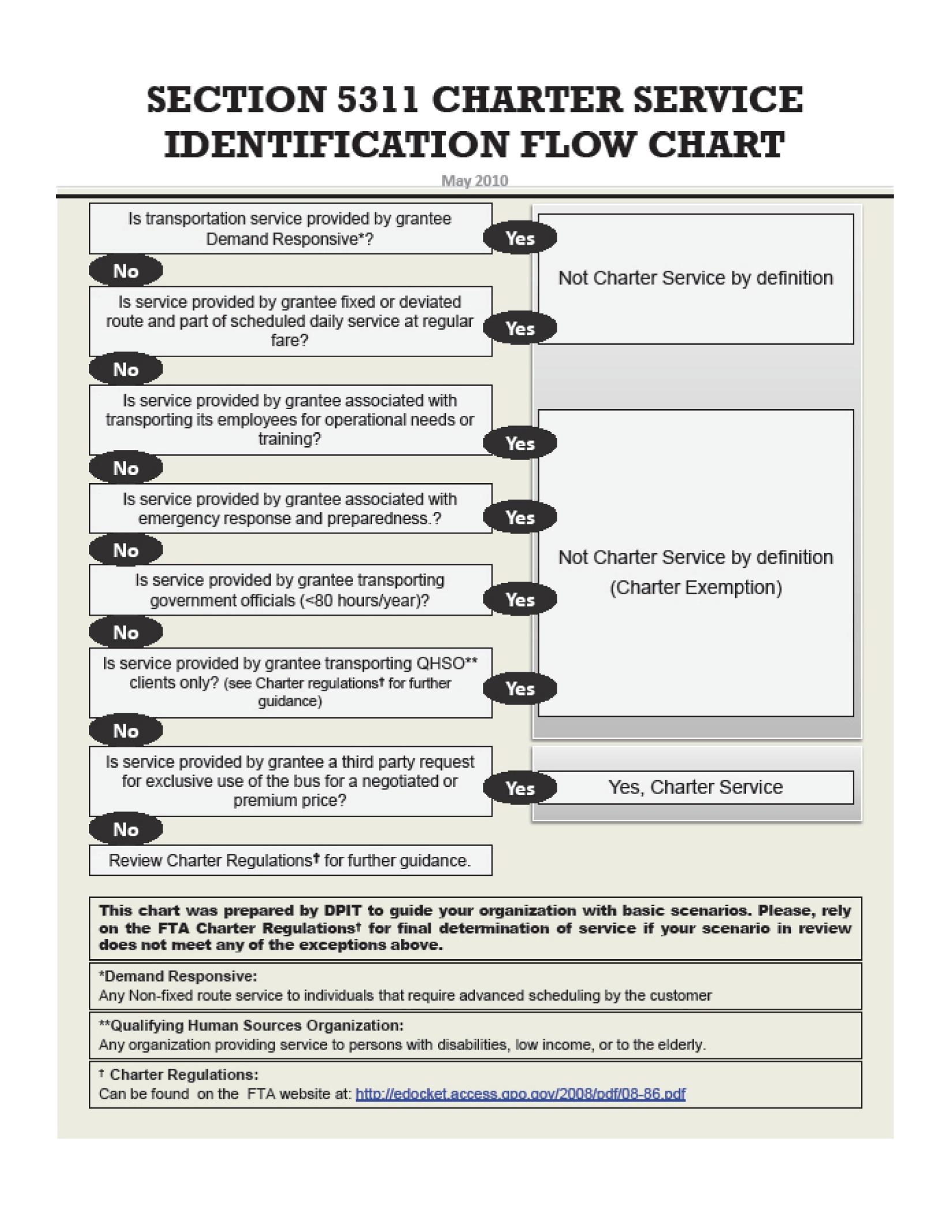 Group nameQHSO indicatorActivityE&D and/or direct pay billing?Mixed group with riders from senior/disabled and low-income housing (AR)Senior, disabled & low incomeHoliday lunch @ Mary’s -  
Nutrition and socialE&D  
(Note: Restaurant under new ownership.  These parties have been discontinued)Special Olympics (AR)DisabledSports training and competitionsE&D
Plan to ask for 20% matchAge Well meals program (AR)SeniorButton Bay picnicE&D
(Age Well provides annual local match support, not fee for service match)Evergreen (AR)DisabledShopping in Rutland and KFC lunchE&D @ 80% for shopping
Direct pay 20% shopping 
Direct pay 100% for social at KFC Strode Independent Living (ONW)SeniorSocial – 
Maple SugaringDirect PayStrode Independent Living (ONW)SeniorSocial – 
Leaf PeepingDirect PayStrode Independent Living (ONW)SeniorSocial – 
Holiday LightsDirect PayMenig Nursing Home (ONW)SeniorSocial – 
Leaf PeepingDirect PayMenig Nursing Home (ONW)SeniorSocial – Holiday LightsDirect PayRandolph Senior Center (ONW)SeniorSocial & Nutrition – Ethan Allen CruiseE&D = 80%Local Match + 20%